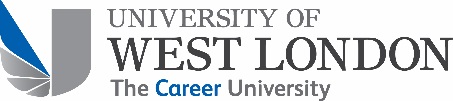 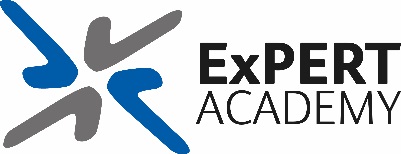 Student instructions: Joining a class blog on CampusPress: Why join a class? It is important that you join the class associated with your course, so your lecturer can easily access and moderate your site.Locate the site you have created for assessment, it is important you use this site for work associated with this module.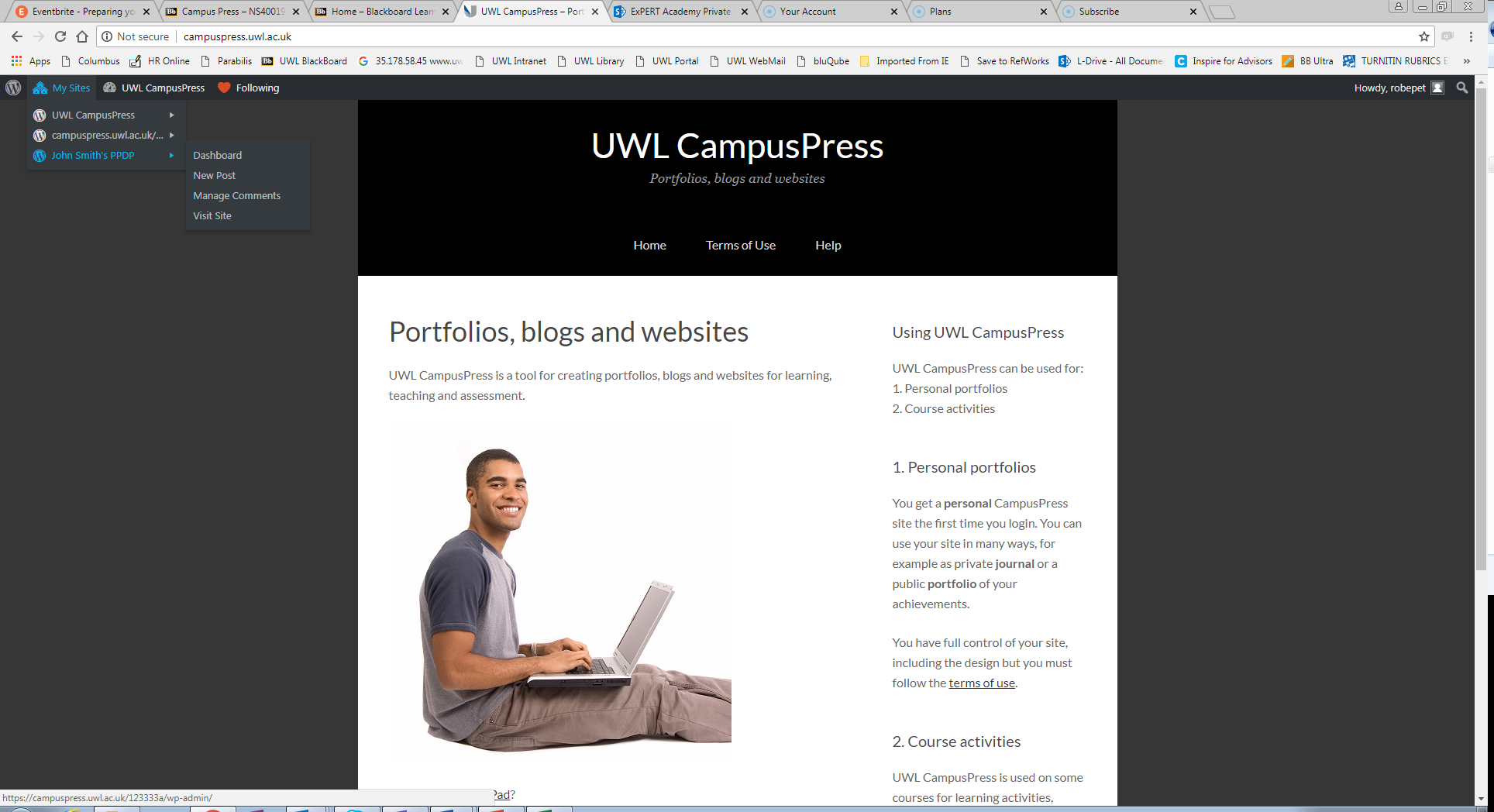 From the correct site go to ‘Dashboard’ go to ‘My Class’ and ‘Join a class’. 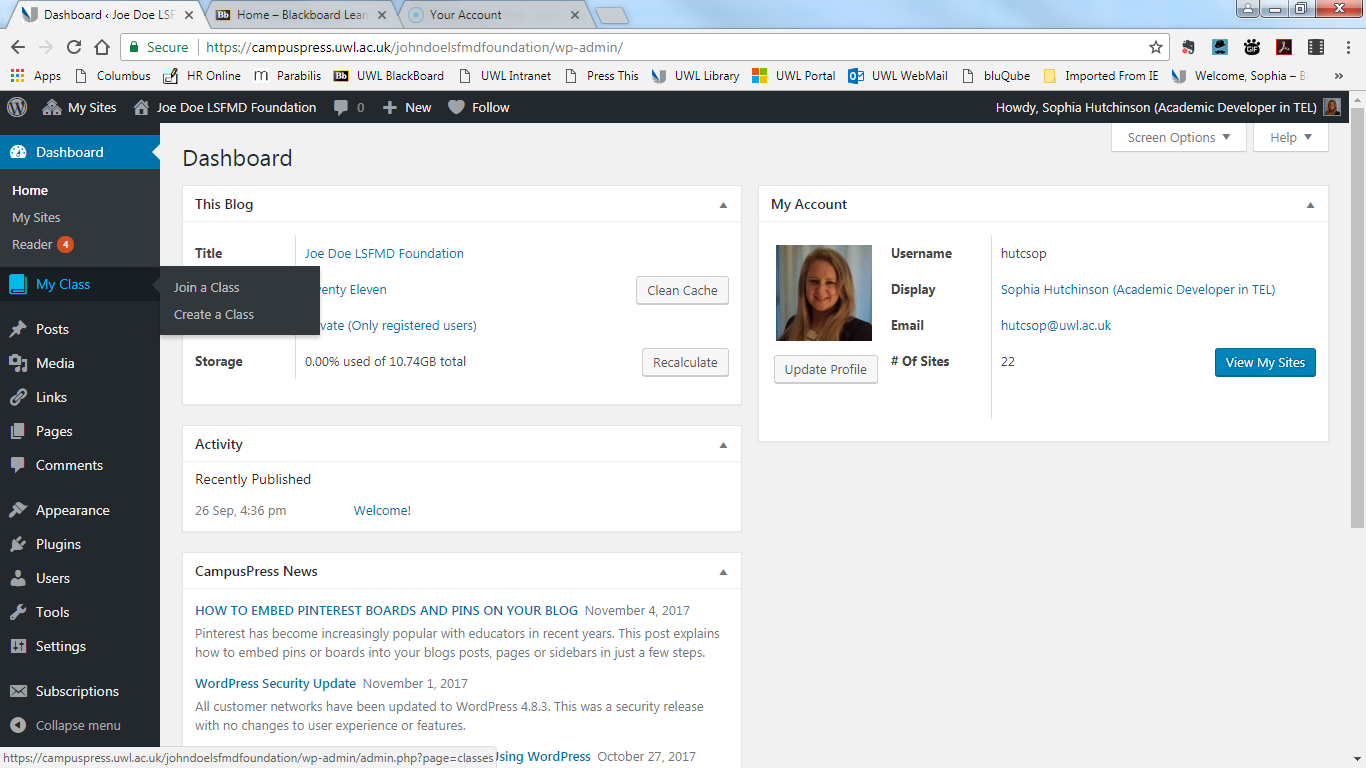 Ensure you join the class which is attached to your cohort. The name of your classblog will be provided by your lecturer.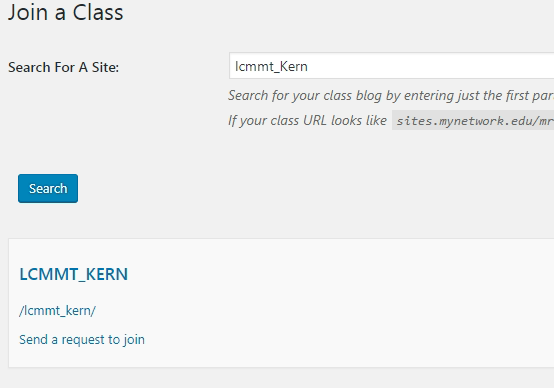 -----------------------------------------------END ---------------------------------------------------